Micro:Bit Bekijk de film en kies 2  van de wonderbuilding zaken en voer die uit.ELECFREAKS 丨The Most Interesting 20 Cases For 32 IN 1 Wonder Building Kit For micro:bit - YouTube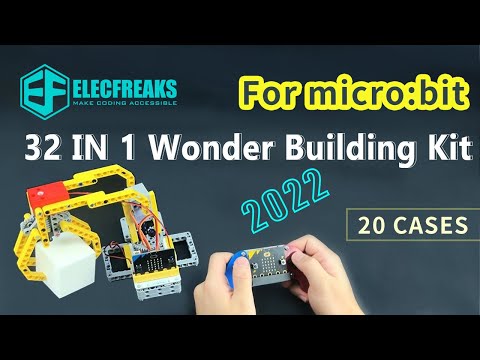 Handleiding: 32 IN 1 Wonder Building Kit(EF08239) — ELECFREAKS WIKI.pdfnaambouwenprogrammerenWat ging goed/ wat ging fout12345Zelf bedacht